             Αρ.Πρωτ.15258ΠΕΡΙΛΗΨΗ ΔΙΑΚΗΡΥΞΗΣΟ Δήμος Σπάρτης προκηρύσσει δημόσιο ανοιχτό ηλεκτρονικό διαγωνισμό για την επιλογή αναδόχου κατασκευής του έργου «ΟΔΟΠΟΙΙΑ ΚΑΙ ΤΕΧΝΙΚΑ ΕΡΓΑ ΔΕ ΟΙΝΟΥΝΤΟΣ», προϋπολογισμού 116.964,96€ με Φ.Π.Α.Το έργο ανήκει στην κατηγορία ΟΔΟΠΟΙΙΑΣ & ΟΙΚΟΔΟΜΙΚΑ  με προϋπολογισμό 94.326,45 € (δαπάνη εργασιών, ΓΕ & ΟΕ και απρόβλεπτα).Προσφέρεται ελεύθερη, πλήρης, άμεση και δωρεάν ηλεκτρονική πρόσβαση στα έγγραφα της σύμβασης στον ειδικό, δημόσια προσβάσιμο, χώρο “ηλεκτρονικοί διαγωνισμοί” της πύλης www.promitheus.gov.gr, καθώς και στην ιστοσελίδα της αναθέτουσας αρχής www.sparti.gov.gr.Εφόσον έχουν ζητηθεί εγκαίρως, ήτοι έως την 01-09-2021, η αναθέτουσα αρχή παρέχει σε όλους τους προσφέροντες που συμμετέχουν στη διαδικασία σύναψης σύμβασης συμπληρωματικές πληροφορίες σχετικά με τα έγγραφα της σύμβασης, το αργότερο στις  02-09-2021.H διακήρυξη του έργου έχει συνταχθεί κατά το εγκεκριμένο υπόδειγμα (κάτω των ορίων) της ΕΑΑΔΗΣΥ.Η ημερομηνία και ώρα λήξης της προθεσμίας υποβολής των προσφορών είναι η 6-9-2021, ημέρα Δευτέρα και ώρα 15:00 10-9-2021Η ημερομηνία και ώρα ηλεκτρονικής αποσφράγισης των προσφορών είναι η 10-9-2021, ημέρα Παρασκευή και ώρα 10:00πμΤο έντυπο οικονομικής προσφοράς, που θα συμπληρωθεί από τους διαγωνιζόμενους παράγεται από την ειδική ηλεκτρονική φόρμα του υποσυστήματος.Η οικονομική προσφορά των διαγωνιζομένων θα συνταχθεί και θα υποβληθεί με το σύστημα των επί μέρους ποσοστών έκπτωσης, σύμφωνα με τα οριζόμενα στο άρθρο 95 παρ. 2(α) του Ν. 4412/2016, όπως ισχύει.Κριτήριο για την ανάθεση της σύμβασης είναι η πλέον συμφέρουσα από οικονομική άποψη προσφορά μόνο βάσει τιμής (χαμηλότερη τιμή).Κάθε υποβαλλόμενη προσφορά δεσμεύει τον συμμετέχοντα στον διαγωνισμό για διάστημα δέκα (10) μηνών, από την ημερομηνία λήξης της προθεσμίας υποβολής των προσφορών.Οι προσφορές υποβάλλονται από τους ενδιαφερόμενους ηλεκτρονικά, μέσω της διαδικτυακής πύλης promitheus.gov.gr του ΕΣΗΔΗΣ σε ηλεκτρονικό φάκελο του υποσυστήματος. Ο αριθμός του έργου είναι: 182718. Για τη συμμετοχή στην παρούσα διαδικασία οι ενδιαφερόμενοι οικονομικοί φορείς απαιτείται να διαθέτουν ψηφιακή υπογραφή, χορηγούμενη από πιστοποιημένη αρχή παροχής ψηφιακής υπογραφής και να εγγραφούν στο ηλεκτρονικό σύστημα (ΕΣΗΔΗΣ – Διαδικτυακή πύλη www.promitheus.gov.gr) ακολουθώντας τη διαδικασία εγγραφής.Αν, για λόγους ανωτέρας βίας ή για τεχνικούς λόγους δεν διενεργηθεί η αποσφράγιση κατά την ορισθείσα ημέρα ή αν δεν έχει υποβληθεί καμία προσφορά μέχρι τη λήξη της προθεσμίας, η αποσφράγιση και η καταληκτική ημερομηνία αντίστοιχα μετατίθενται σε οποιαδήποτε άλλη ημέρα, με απόφαση της αναθέτουσας αρχής. Η απόφαση αυτή κοινοποιείται ηλεκτρονικά στους συμμετέχοντες, πέντε (5) τουλάχιστον εργάσιμες ημέρες πριν τη νέα ημερομηνία, και αναρτάται στο ΚΗΜΔΗΣ, στην ιστοσελίδα της αναθέτουσας αρχής, καθώς και στον ελεύθερα προσβάσιμο χώρο του ΕΣΗΔΗΣ. Αν και στη νέα αυτή ημερομηνία δεν καταστεί δυνατή η αποσφράγιση των προσφορών ή δεν υποβληθούν προσφορές, μπορεί να ορισθεί και νέα ημερομηνία.Η επιλογή του Αναδόχου, θα γίνει σύμφωνα με «ανοιχτή διαδικασία» του άρθρου 27 του Ν.4412/2016 υπό τις προϋποθέσεις του νόμου αυτού.Δικαίωμα συμμετοχής έχουν φυσικά ή νομικά πρόσωπα, ή ενώσεις αυτών που δραστηριοποιούνται σε έργα κατηγορίας ΟΔΟΠΟΙΙΑΣ & ΟΙΚΟΔΟΜΙΚΑ και που είναι εγκατεστημένα σε:α) 	σε κράτος-μέλος της Ένωσης,β) 	σε κράτος-μέλος του Ευρωπαϊκού Οικονομικού Χώρου (Ε.Ο.Χ.),γ) 	σε τρίτες χώρες που έχουν υπογράψει και κυρώσει τη ΣΔΣ, στο βαθμό που η υπό ανάθεση δημόσια σύμβαση καλύπτεται από τα Παραρτήματα 1, 2, 4 και 5 και τις γενικές σημειώσεις του σχετικού με την Ένωση Προσαρτήματος I της ως άνω Συμφωνίας, καθώς καιδ) σε τρίτες χώρες που δεν εμπίπτουν στην περίπτωση γ΄ της παρούσας παραγράφου και έχουν συνάψει διμερείς ή πολυμερείς συμφωνίες με την Ένωση σε θέματα διαδικασιών ανάθεσης δημοσίων συμβάσεων.Οικονομικός φορέας συμμετέχει είτε μεμονωμένα είτε ως μέλος ένωσης.Οι ενώσεις οικονομικών φορέων συμμετέχουν υπό τους όρους των παρ. 2, 3 και 4 του άρθρου 19 και των παρ. 1 (ε) και 3 (β)του άρθρου 76 του ν. 4412/2016. Δεν απαιτείται από τις εν λόγω ενώσεις να περιβληθούν συγκεκριμένη νομική μορφή για την υποβολή προσφοράς. Σε περίπτωση που η ένωση αναδειχθεί ανάδοχος η νομική της μορφή πρέπει να είναι τέτοια που να εξασφαλίζεται η ύπαρξη ενός και μοναδικού φορολογικού μητρώου για την ένωση (πχ κοινοπραξία).Η συνολική προθεσμία εκτέλεσης του έργου, ορίζεται σε εκατόν είκοσι (120) ημέρες, από την ημερομηνία υπογραφής της σύμβασης.Για τη συμμετοχή στο διαγωνισμό απαιτείται η κατάθεση από τους συμμετέχοντες οικονομικούς φορείς, κατά τους όρους της παρ. 1α) του άρθρου 72 του ν. 4412/2016, εγγυητικής επιστολής συμμετοχής που ανέρχεται στο ποσό των 1.886,53, χρόνου ισχύος Δέκα (10) μηνών και τριάντα ημερών από την ημερομηνία υποβολής των προσφορών.Το έργο χρηματοδοτείται από το πρόγραμμα ίδιους πόρους.Σπάρτη, 19-08-2021Ο ΔΗΜΑΡΧΟΣΠΕΤΡΟΣ ΔΟΥΚΑΣ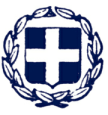     EΛΛΗΝΙΚΗ ΔΗΜΟΚΡΑΤΙΑΝΟΜΟΣ ΛΑΚΩΝΙΑΣΔΗΜΟΣ ΣΠΑΡΤΗΣΑΦΜ : 997892229Έργο:ΟΔΟΠΟΙΙΑ ΚΑΙ ΤΕΧΝΙΚΑ ΕΡΓΑ ΔΕ ΟΙΝΟΥΝΤΟΣ    EΛΛΗΝΙΚΗ ΔΗΜΟΚΡΑΤΙΑΝΟΜΟΣ ΛΑΚΩΝΙΑΣΔΗΜΟΣ ΣΠΑΡΤΗΣΑΦΜ : 997892229Χρηματοδότηση: ΚΑΠ ΕΠΕΝΔ. ΔΑΠ. 2021 (8.892,79), ΚΑΠ 2020 (11.565,69), ΚΑΠ ΕΠΕΝΔ. ΔΑΠ. 2019(33.761,68), ΚΑΠ ΕΠΕΝΔ. ΔΑΠ. 2018 (26.506,48), ΚΑΠ ΕΠΕΝΔ. ΔΑΠ. 2017 (18.924,50), ΚΑΠ ΕΠΕΝΔ. ΔΑΠ. 2016 (8.656,91), ΚΑΠ,ΕΠ. ΔΑΠ. ΚΑΙ ΣΑΤΑ Π.Χ (8.656,91)    EΛΛΗΝΙΚΗ ΔΗΜΟΚΡΑΤΙΑΝΟΜΟΣ ΛΑΚΩΝΙΑΣΔΗΜΟΣ ΣΠΑΡΤΗΣΑΦΜ : 997892229Προϋπολογισμός:116.964,96€